Name ____________							Date _____________Mr. Schlansky								Algebra 2Operations with Polynomials 1. What is the expression (x-5x – 2) + (-6x- 7x- 3) equivalent to in simplest terms?2. If A =  and B = , What is A - B?3. If A =  and B = , What is B - A?4. What is the result when  is subtracted from ?5. What is the result when  is subtracted from ?6. What is the result when  is subtracted from?		7. Which expression is equivalent to ?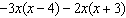 		8. Which expression represents  in simplest form?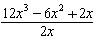 		9. What is the product of  and ?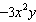 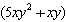 		10. The quotient of  is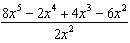 11. 				12. 13. 				14. 15. Express MP in simplest terms if M =  and P = .16. Find the area of a rectangle whose length is  and width is  in simplest terms.